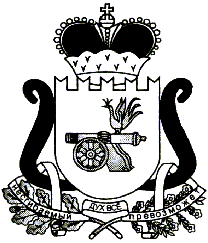 СОВЕТ ДЕПУТАТОВ ХИСЛАВИЧСКОГО ГОРОДСКОГО ПОСЕЛЕНИЯ ХИСЛАВИЧСКОГО РАЙОНА СМОЛЕНСКОЙ ОБЛАСТИРЕШЕНИЕот 29.06.2017г.                                                                                                                №83О внесении изменений в решениеСовета депутатов Хиславичскогогородского поселения Хиславичскогорайона Смоленской области от 05.12.2016г.№53В соответствии с Федеральным законом от 06.10.2003 № 131-ФЗ «Об общих принципах организации местного самоуправления в Российской Федерации», Уставом Хиславичского городского поселения Хиславичского района Смоленской области Совет депутатов Хиславичского городского поселения Хиславичского района Смоленской области РЕШИЛ:1.Внести в решение Совета депутатов Хиславичского городского поселения Хиславичского района Смоленской области от 05.12.2016г. №53 следующие изменения:-изменить название решения Совета депутатов Хиславичского городского поселения Хиславичского района Смоленской области от 05.12.2016г.№53 «Об утверждении тарифов на ТБО и ЖБО для МУП «Жилкомсервис» п.Хиславичи Хиславичского района Смоленской области» на «Об утверждении тарифов на ТБО и ЖБО для организаций, осуществляющих услуги.»;-в преамбуле исключить слова: «и в связи с увеличением транспортных расходов вывоза ТБО и ЖБО»;-в п1 исключить слова: «для МУП «Жилкомсервис» п.Хиславичи Хиславичского района Смоленской области».2.Настоящее решение вступает в силу после подписания.3.Настоящее решение опубликовать в газете «Хиславичские известия».Глава муниципального образованияХиславичского городского поселенияХиславичского района Смоленской области                                                 О.Б.Маханек